СТРУКТУРА АДМИНИСТРАЦИИ СЕЛЬСКОГО ПОСЕЛЕНИЯ              УДЕЛЬНО — ДУВАНЕЙСКИЙ СЕЛЬСОВЕТ МУНИЦИПАЛЬНОГО РАЙОНА БЛАГОВЕЩЕНСКИЙ РАЙОН                                            РЕСПУБЛИКИ БАШКОРТОСТАНГЛАВА АДМИНИСТРАЦИИ СЕЛЬСКОГО ПОСЕЛЕНИЯ                       УДЕЛЬНО-ДУВАНЕЙСКИЙ СЕЛЬСОВЕТЖилина Надежда Сергеевна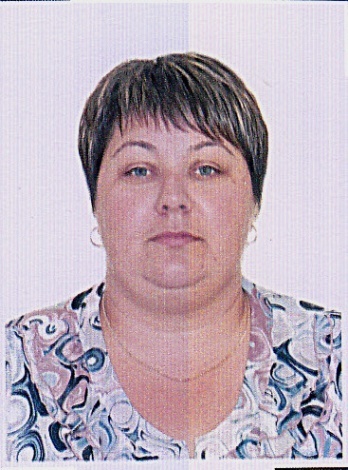 Дни и часы приема граждан: четверг   14.00-17.00По адресу: РБ, Благовещенский район, с. Удельно –Дуваней, ул. Димитрова д.24Тел.:  (834766) 2-77-19email: Zilina@yndex.ruУПРАВЛЯЮЩАЯ ДЕЛАМИ АДМИНИСТРАЦИИ СЕЛЬСКОГО ПОСЕЛЕНИЯ УДЕЛЬНО-ДУВАНЕЙСКИЙ СЕЛЬСОВЕТ    Цыпленкова Ирина Генадьевна     Дни и часы приема граждан:     Четверг   14.00-17.00.         Тел.: (834766) 2-77-49     email: Zilina@yndex.ruСПЕЦИАЛИСТ 1 КАТЕГОРИИ  АДМИНИСТРАЦИИ СЕЛЬСКОГО ПОСЕЛЕНИЯ УДЕЛЬНО-ДУВАНЕЙСКИЙ СЕЛЬСОВЕТ  Пермякова Оксана Вадимовна   Тел.: (834766) 2-77-49  email: Zilina@yndex.ru